Лепка  «Солдат марширует»Развиваем умение создавать изображение человека в движении, передавая позу, движения в пластике. Закрепляем умение передавать соотношение частей тела. Использовать разные приемы лепки. Здесь подробный мастер  - класс: https://bulavochki.ru/podelka-k-9-maja-iz-plastilina-v-detskij-sad-opisanie-s-foto/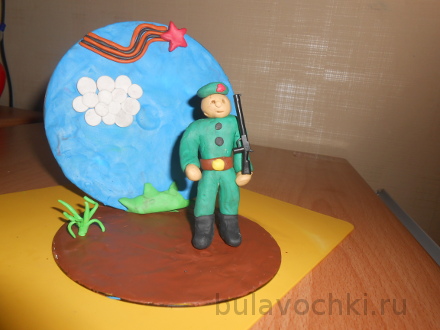 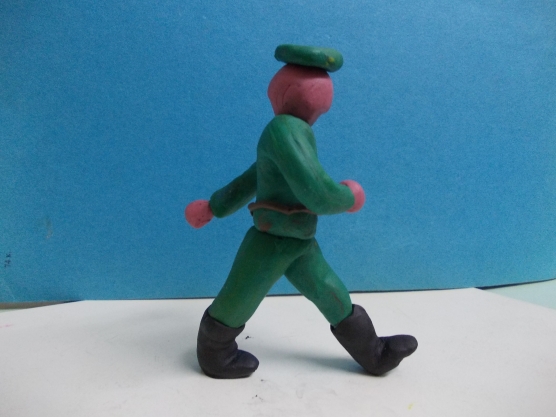 